									ALLEGATO A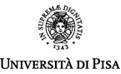 AL/DIRIGENTE RESPONSABILE DI STRUTTURAai sensi della Legge n. 81/2017, del D.l 17 marzo 2020, n. 18, convertito in L. 24 aprile 2020, n. 27, del D.L. 16.5.2020 n. 33 (art. 1 comma 13), del DPCM 17. 5.2020 (art. 1 lett. q), s) e t) e del DL 19.5.2020 n. 34 ( art 263)CHIEDE
di poter svolgere la propria attività in modalità a distanza a partire dal____________e fino al___________ Allega alla presente il programma delle attività da svolgere a distanza e un numero telefonico al quale essere reperibile durante l’orario di lavoro.Il/la sottoscritto/a si impegna, in caso si sopraggiunti provvedimenti normativi ovvero disposizioni di Ateneo a tornare a svolgere la propria attività lavorativa in sede. 										ALLEGATO APROGRAMMA DI LAVORO DA SVOLGERE A DISTANZA COMUNICA il seguente programma di lavoro da svolgere a distanza: Indica di seguito il numero telefonico al quale essere reperibile durante l’orario di lavoro: Luogo e data  ______________________Il/la dipendente  				•••••••••••••••••••••••••••Il sottoscritto prof./dott. _________ , Direttore/ Dirigente del _____________, con la presente autorizza lo svolgimento del lavoro a distanza del dipendente a decorrere dal__________ e fino al ______________ secondo quando indicato nel programma di lavoro.Il/la Responsabile Il/La sottoscritto/amatr.in servizio pressoin qualità diCat.Luogo e dataIl/La dipendenteIl/La sottoscritto/amatr.in servizio presso